Your recent request for information is replicated below, together with our response.Seized vehicles are held for 14 days following seizure. If they are not collected by expiry of the 14 day period then they are processed for disposal.How many vehicles have been destroyed for this reason in 2022? Please could you sort the above data by vehicle type. In response to your request, please see the table at the end of this document which provides the relevant data. If you require any further assistance please contact us quoting the reference above.You can request a review of this response within the next 40 working days by email or by letter (Information Management - FOI, Police Scotland, Clyde Gateway, 2 French Street, Dalmarnock, G40 4EH).  Requests must include the reason for your dissatisfaction.If you remain dissatisfied following our review response, you can appeal to the Office of the Scottish Information Commissioner (OSIC) within 6 months - online, by email or by letter (OSIC, Kinburn Castle, Doubledykes Road, St Andrews, KY16 9DS).Following an OSIC appeal, you can appeal to the Court of Session on a point of law only. This response will be added to our Disclosure Log in seven days' time.Every effort has been taken to ensure our response is as accessible as possible. If you require this response to be provided in an alternative format, please let us know.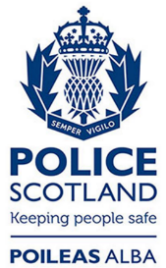 Freedom of Information ResponseOur reference:  FOI 23-0077Responded to:  xx January 2023MAKEMODELTYPEOUTCOMEALFA ROMEO159 LUSSO JTDM 16V ACARSCRAPALFA ROMEOGT CLOVERLEAF JTDMCARSCRAPALFA ROMEOGT LUSSO JTSCARSCRAPAUDITT QUATTRO (225 BHP)CARSCRAPAUDIA8 AUTOCARSCRAPAUDIA3 SE TDI AUTOCARSCRAPAUDIA3 E 104 TDICARSCRAPAUDIA4 SE TDI 140CARSCRAPAUDIA4 S LINE TDICARSCRAPAUDI80 CL AUTOCARSCRAPAUDIA4 TDI SPORTCARSCRAPAUDIA6 LE MANS TDI AUTOCARSCRAPAUDIA4 TDI QUATTROCARSCRAPAUDIA2CARSCRAPAUDIA4 SE TDICARSCRAPAUDIA3CARSCRAPAUDIA3 SPECIAL EDITIONCARSCRAPAUDIA3 SPECIAL EDITIONCARSCRAPAUDIA5 TDI ACARSCRAPAUDIA4 TDI SECARSCRAPAUDIA3 SPECIAL EDITION TDICARSCRAPAUDIQ7 S LINE QUATTRO TDICARSCRAPAUDIA4CARSCRAPAUDIA3CARSCRAPAUDIA4 SE S LINECARSCRAPAUDIA6CARSCRAPAUDIA4CARSCRAPAUDIA4 TDI SECARSCRAPAUDIA3 TDICARSCRAPAUDIA3 E SPORT TDICARSCRAPAUDIA3 SE TDICARSCRAPAUDIA3CARSCRAPAUDIA6 SE TDICARSCRAPAUDIA6CARSCRAPAUDIA4 SECARSCRAPAUDIA4 SE TDI(130) AUTOCARSCRAPAUDIA6 ALLROAD TDI QUATTRO AUCARSCRAPAUDIA3 SPECIAL EDITIONCARSCRAPAUDIA4 SE TDICARSCRAPAUDIA3 SPECIAL EDITIONCARSCRAPAUDIA6 S LINE TDI QUATTRO ACARSCRAPAUDIA6 4.2 QUATTRO AUTOCARSCRAPAUDIA3 TDICARSCRAPAUDIA4CARSCRAPAUDIA3 SPECIAL EDITION TDICARSCRAPAUDIA4CARSCRAPAUDISPECIAL A3 SPECIAL EDITIONCARSCRAPAUDIA3 SE TDICARSCRAPAUDIA4 TDI SPORTCARSCRAPAUDIA4 S LINE TDICARSCRAPAUDIA4CARSCRAPAUDIA4 SE S LINECARSCRAPAUDIA6CARSCRAPAUDIA4 AVANT S LINE TDI 115CARSCRAPAUDIA4 S LINE TDICARSCRAPAUDIT QUATTRO SPORTCARSCRAPAUDIA4 TDI SPORTCARSCRAPAUDIA4 SE TDICARSCRAPAUDIA3 SPORT TDICARSCRAPAUDIA3CARSCRAPAUDIA3 S LINE FSI S/BACKCARSCRAPAUDIA3 SPORT TDICARSCRAPAUDIA4 TDI SECARSCRAPAUDIA3 TDI S LINE AUTOCARSCRAPAUDIA3CARSCRAPAUDIA3 SPORT TDICARSCRAPAUDIA4CARSCRAPAUDIA4 S LINE TDICARSCRAPAUDIA4 SE TDI 140 AUTOCARSCRAPAUDIA3 SPECIAL EDITIONCARSCRAPAUDIA4 SE TDI 6SPMEDIUM VAN - UPTO 2.5 TONSCRAPAUDIA3CARSCRAPAUDIA3 S LINE TDI ACARSCRAPAUDIA4 TDI SECARSCRAPAUDIA3 SPECIAL EDITION ACARSCRAPAUDIA4 SE TDI(130) AUTOCARSCRAPAUDIA3CARSCRAPAUDIA3 SPORT TDICARSCRAPAUDIA3CARSCRAPAUDIA3 SPECIAL EDITION ACARSCRAPAUDIA3 SPORT QUATTROCARSCRAPAUDIA4CARSCRAPAUDIA3 TDI S LINE QUATTROCARSCRAPAUDIA4 S LINE TDI QUATTRO ACARSCRAPAUDIA3CARSCRAPAUDIA3 TDICARSCRAPAUDIA4 SPORTCARSCRAPAUDIA6 SE FSI QUATTRO AUTOCARSCRAPAUDIA4 S LINE TDI 140CARSCRAPAUDIA4 AVANT SE TDI 140CARSCRAPAUDIA6 ESTATECARSCRAPAUDIA6CARSCRAPAUDIA6 ALLROAD TDI QUATTRO ACARSCRAPAUDIA6 LE MANS TDI AUTOCARSCRAPAUDIA6CARSCRAPAUDIA4CARSCRAPAUDIA6 SE TDICARSCRAPBEDFORD9TD 70 ASTRA VANSMALL VAN - CAR DERIVED VANSCRAPBMW116I SECARSCRAPBMWX5CARSCRAPBMW320 TD SE COMPACTCARSCRAPBMWX3 D SECARSCRAPBMW330 D SECARSCRAPBMW318I SECARSCRAPBMW320D SE AUTOCARSCRAPBMW525DCARSCRAPBMW320D ESCARSCRAPBMW318CI SPORT COUPE AUTOCARSCRAPBMW320CARSCRAPBMW116D ESCARSCRAPBMW320D M SPORT TOURING AUTOCARSCRAPBMW320D SE TOURINGCARSCRAPBMW318I SECARSCRAPBMW320CI SECARSCRAPBMW320CI SPORTCARSCRAPBMW320D M SPORTCARSCRAPBMW318D ESCARSCRAPBMWX5CARSCRAPBMWX5 D SPORTCARSCRAPBMW325I SE AUTOCARSCRAPBMW116 I SPORTCARSCRAPBMW320D SE ACARSCRAPBMW530D SECARSCRAPBMW120D SECARSCRAPBMW318CI SPORT COUPECARSCRAPBMW730 D SPORT AUTOCARSCRAPBMWX3 ESTATECARSCRAPBMW120D SECARSCRAPBMWX5CARSCRAPBMW325TI COMPACTCARSCRAPBMW318D ESCARSCRAPBMW325CI SECARSCRAPBMW320 CD SECARSCRAPBMW3 SERIESCARSCRAPBMW1 SERIESCARSCRAPBMWX5 SPORT D AUTOCARSCRAPBMW320I SE AUTOCARSCRAPBMW320CARSCRAPBMW118D SECARSCRAPBMW7CARSCRAPBMW318CARSCRAPBMW320D SECARSCRAPBMW730D SE AUTOCARSCRAPBMW320CARSCRAPBMWX5 SPORT D AUTOCARSCRAPBMW530I SE AUTOCARSCRAPBMW320CICARSCRAPBMW520D SE AUTOCARSCRAPBMW320D M SPORTCARSCRAPBMW320 CD ESCARSCRAPBMW320D SECARSCRAPBMW318I SE TOURINGCARSCRAPBMW320I M SPORTCARSCRAPBMW530DCARSCRAPBMW525I SE AUTOCARSCRAPBMW118CARSCRAPBMW318D SECARSCRAPBMW118CARSCRAPBMW320DCARSCRAPCHEVROLETAVEO LSCARSCRAPCHEVROLETTACUMA SXCARSCRAPCHEVROLETAVEO LSCARSCRAPCHEVROLETSPARK PLUSCARSCRAPCHEVROLETSPARK PLUSCARSCRAPCHEVROLETAVEO LTCARSCRAPCHEVROLETLACETTI SECARSCRAPCHEVROLETAVEOCARSCRAPCHEVROLETKALOS IKONCARSCRAPCHEVROLETAVEO LTCARSCRAPCHEVROLETAVEO SCARSCRAPCHEVROLETLACETTI SX AUTOCARSCRAPCHEVROLETAVEO S ACCARSCRAPCHEVROLETMATIZCARSCRAPCHEVROLETAVEOCARSCRAPCHEVROLETAVEO LSCARSCRAPCITROENXSARA PICASSO VTX HDICARSCRAPCITROENC3 DESIRE HDICARSCRAPCITROENBERLINGO 600D LXSMALL VAN - CAR DERIVED VANSCRAPCITROENC1 AIRPLAY PLUSCARSCRAPCITROENC3CARSCRAPCITROENC3 CACHET 8VCARSCRAPCITROENSAXO VTRCARSCRAPCITROENC4 LOEB 16V 110CARSCRAPCITROENC4 BY LOEBCARSCRAPCITROENDS4CARSCRAPCITROENRELAYMEDIUM VAN - UPTO 2.5 TONSCRAPCITROENC3CARSCRAPCITROENC3CARSCRAPCITROENC3 STOP&START SENSODRIVECARSCRAPCITROENC3CARSCRAPCITROENBERLINGO 600 HDI ENTER 92CARSCRAPCITROENC2 CODECARSCRAPCITROENC5 VTR PLUS NAV HDI 160CARSCRAPCITROENRELAY 35 HDI 120 MWBLARGE VAN - 2.6 TO 4.0 TSCRAPCITROENRELAY HDI 1100 ENTERPRISELARGE VAN - 2.6 TO 4.0 TSCRAPCITROENC3 DESIRECARSCRAPCITROENC3CARSCRAPCITROENC3CARSCRAPCITROENC3CARSCRAPCITROENNEMO X HDI 610SMALL VAN - CAR DERIVED VANSCRAPCITROENBERLINGO 600 XTR+ HDI 92CARSCRAPCITROENC4 VTR+CARSCRAPCITROENXSARACARSCRAPDACIASANDEROCARSCRAPDAELIMVJF 125 ROADSPORTMOTORCYCLE / QUAD BIKESCRAPDAFFA LF45.170COMMERCIAL 4.1 TO 7.5 TONSCRAPDIRECT BIKESSCOOTERCARSCRAPDODGEAVENGER SXT DIESELCARSCRAPFIATPUNTO ACTIVECARSCRAPFIATBRAVO ACTIVE 90CARSCRAPFIATDOBLO 16V MULTIJETMEDIUM VAN - UPTO 2.5 TONSCRAPFIATPANDACARSCRAPFIATDOBLO ACTIVE JTDCARSCRAPFIATPUNTO ACTIVE SPORTCARSCRAPFIATGRANDE PUNTO ACTIVE M-JCARSCRAPFIATBRAVO DYNAMIC ECO M-JETCARSCRAPFIATPUNTO ACTIVECARSCRAPFIATGRANDE PUNTO ACTIVE M-JETCARSCRAPFIATPUNTO ACTIVE SPORT 8VCARSCRAPFIATPUNTO ACTIVECARSCRAPFIATBRAVO ACTIVE SPORTCARSCRAPFIATPUNTOCARSCRAPFIATPANDACARSCRAPFIATPUNTO ACTIVE SPORTCARSCRAPFIATPUNTO ACTIVE 8VCARSCRAPFIATPUNTO EVO ACTIVECARSCRAPFIATPUNTO ACTIVECARSCRAPFIATGRANDE PUNTO ACTIVE 77CARSCRAPFIATPUNTOCARSCRAPFIATSTILOCARSCRAPFIATPUNTO DYNAMICCARSCRAPFIATPANDACARSCRAPFIATGRANDE PUNTO SOUNDCARSCRAPFIATPANDA ELEGANZACARSCRAPFIATDUCATO SWBLARGE VAN - 2.6 TO 4.0 TSCRAPFIATPUNTO ACTIVECARSCRAPFIATPUNTO ACTIVE 8VCARSCRAPFORDFOCUSCARSCRAPFORDFIESTA STYLECARSCRAPFORDTRANSIT 85 T260S FWDLARGE VAN - 2.6 TO 4.0 TSCRAPFORDMONDEO TITANIUM X TDCI140CARSCRAPFORDFIESTA CARSCRAPFORDFIESTA SMALL VAN - CAR DERIVED VANSCRAPFORDTRANSITLARGE VAN - 2.6 TO 4.0 TSCRAPFORDPANEL VAN LWB VEHICLE  5.2 METRES UP TO 4.0TSCRAPFORDFIESTA ZETEC CLIMATE TDCICARSCRAPFORDMONDEO ZETECCARSCRAPFORDFIESTA ZETEC TURBOCARSCRAPFORDFUSION+ AUTOCARSCRAPFORDMONDEO ZETEC TDCI 140CARSCRAPFORDFOCUS ZETEC 100CARSCRAPFORDFIESTA ZETEC 96CARSCRAPFORDFOCUSCARSCRAPFORDFOCUSCARSCRAPFORDFIESTA STCARSCRAPFORDFOCUS LXCARSCRAPFORDFOCUS ZETEC CLIMATE TDCICARSCRAPFORDFIESTA TDCISMALL VAN - CAR DERIVED VANSCRAPFORDMONDEO LXCARSCRAPFORDFOCUS ZETECCARSCRAPFORDTRANSIT 85 T260S FWDMEDIUM VAN - UPTO 2.5 TONSCRAPFORDFOCUS STYLECARSCRAPFORDFIESTA FREEDOMCARSCRAPFORDFOCUS STYLECARSCRAPFORDTRAN 115 T260S TREND FWDMEDIUM VAN - UPTO 2.5 TONSCRAPFORDFOCUS ZETEC CLIMATE 116CARSCRAPFORDFOCUS ZETEC CLIMATE TDCICARSCRAPFORDFOCUS ZETEC TDCI 109CARSCRAPFORDTRANSITLARGE VAN - 2.6 TO 4.0 TSCRAPFORDFIESTA STYLECARsCRAPFORDTRANSIT 85 T260S FWDMEDIUM VAN - UPTO 2.5 TONSCRAPFORDRANGER 4X4 TURBO DIESELCARSCRAPFORDFUSIONCARSCRAPFORDTRANSIT 85 T260S FWDLARGE VAN - 2.6 TO 4.0 TSCRAPFORDFOCUS CLCARSCRAPFORDFIESTA EDGE TDCI 68CARSCRAPFORDTRANSIT CONN T230 L90MEDIUM VAN - UPTO 2.5 TONSCRAPFORDFOCUSCARSCRAPFORDFOCUS C-MAX GHIACARSCRAPFORDFIESTA ZETECCARSCRAPFORDTRANSIT TIPPERLWB VEHICLE  5.2 METRES UP TO 4.0TSCRAPFORDFOCUS ZETEC CLIMATE TDCICARSCRAPFORDFOCUS ZETEC CLIMATECARSCRAPFORDFOCUSCARSCRAPFORDFOCUSCARSCRAPFORDFIESTACARSCRAPFORDFIESTACARSCRAPFORDFIESTA ZETEC CLIMATECARSCRAPFORDFIESTACARSCRAPFORDFOCUSCARSCRAPFORDFIESTA ZETEC CLIMATECARSCRAPFORDFOCUS GHIACARSCRAPFORDFOCUS ZETEC TD 115CARSCRAPFORDESCORT FINESSECARSCRAPFORDFIESTACARSCRAPFORDFOCUS GHIA CARSCRAPFORDFIESTACARSCRAPFORDMONDEO LX TDCICARSCRAPFORDTRAN CONNECT L 200 TD SWBMEDIUM VAN - UPTO 2.5 TONSCRAPFORDTRANSIT 350 LWBLWB VEHICLE  5.2 METRES UP TO 4.0TSCRAPFORDFIESTA ZETEC 96CARSCRAPFORDGALAXY ZETEC TDCI AUTOCARSCRAPFORDMONDEO CARSCRAPFORDTRAN CONNECT T200 LX TDCIMEDIUM VAN - UPTO 2.5 TONSCRAPFORDTRANSITLARGE VAN - 2.6 TO 4.0 TSCRAPFORDFIESTA ZETECCARSCRAPFORDFUSIONCARSCRAPFORDMONDEO ZETECCARSCRAPFORDFIESTA GHIACARSCRAPFORDFOCUS ZETEC CLIMATECARSCRAPFORDFIESTACARSCRAPFORDFOCUS ZETECCARSCRAPFORDMONDEO GHIA TDCICARSCRAPFORDFOCUS STYLE TD 109CARSCRAPFORDFUSIONCARSCRAPFORDFOCUS ZETEC S 115CARSCRAPFORDFOCUSCARSCRAPFORDFOCUS ZETEC TURBOCARSCRAPFORDFIESTA BASE TDCISMALL VAN - CAR DERIVED VANSCRAPFORDFIESTA ZETECCARSCRAPFORDFOCUS ZETEC TDCI 109CARSCRAPFORDFIESTA ZETECCARSCRAPFORDC-MAX ZETECCARSCRAPFORDFOCUS LXCARSCRAPFORDFOCUS TITANIUM 100CARSCRAPFORDTRANSIT CONN T200 L75MEDIUM VAN - UPTO 2.5 TONSCRAPFORDKACARSCRAPFORDFOCUS ZETEC CLIMATECARSCRAPFORDTRANSIT 260 SWBLARGE VAN - 2.6 TO 4.0 TSCRAPFORDFOCUSCARSCRAPFORD FOCUS LX TDCI CARSCRAPFORDFUSIONCARSCRAPFORDMONDEO ZETECCARSCRAPFORDFIESTACARSCRAPFORDFOCUS STYLE 125CARSCRAPFORDFOCUS STYLE 100CARSCRAPFORDTRAN CONNECT T220 LX TDCIMEDIUM VAN - UPTO 2.5 TONSCRAPFORDFIESTA ZETEC CLIMATECARSCRAPFORDFIESTA BASE TDCI 68SMALL VAN - CAR DERIVED VANSCRAPFORDTRANSITLARGE VAN - 2.6 TO 4.0 TSCRAPFORDFIESTA STCARSCRAPFORD FUSION 2 16VCARSCRAPFORDFOCUSCARSCRAPFORDFOCUS SPORTCARSCRAPFORDMONDEO ST TDCICARSCRAPFORDFIESTACARSCRAPFORDFUSION 2 16VCARSCRAPFORDFOCUS SPORTCARSCRAPFORDFUSION ZETEC TDCICARSCRAPFORDFOCUS LXCARSCRAPFORDFOCUS LX TD DICARSCRAPFORDFIESTACARSCRAPFORDMONDEOCARSCRAPFORDMONDEOCARSCRAPFORDFOCUS ZETEC CLIMATECARSCRAPFORDMONDEO TITANIUM TDCI 155CARSCRAPFORDC MAX ZETECCARSCRAPFORDTRANSITLARGE VAN - 2.6 TO 4.0 TSCRAPFORDFIESTACARSCRAPFORDFIESTA ZETECCARSCRAPFORD FOCUS ZETEC TDCI 109 CARSCRAPFORDSMAXCARSCRAPFORDTRANSITMEDIUM VAN - UPTO 2.5 TONSCRAPFORDFIESTA CARSCRAPFORDS MAXCARSCRAPFORDMONDEO LXCARSCRAPFORDFIESTA FINESSECARSCRAPFORDFOCUSCARSCRAPFORDFOCUS STYLE FFVCARSCRAPFORDFIESTA EDGE TDCI 68CARSCRAPFORDTRANSIT 100 T260 FWDLARGE VAN - 2.6 TO 4.0 TSCRAPFORDTRANSIT 350 LWBLARGE VAN - 2.6 TO 4.0 TSCRAPFORDTRANSIT 260 SWB TDMEDIUM VAN - UPTO 2.5 TONSCRAPFORDFOCUS ZETEC 100CARSCRAPFORDFIESTACARSCRAPFORDMONDEO TITAN X SPORT TDCICARSCRAPFORDFOCUS ZETEC CLIMATE TDCICARSCRAPFORDFIESTA SPORT TDCICARSCRAPFORDFIESTA STYLECARSCRAPFORDTRAN CONNECT L 220 TD SWBMEDIUM VAN - UPTO 2.5 TONSCRAPFORDFOCUS ZETEC TD 115CARSCRAPFORDFIESTA ZETECCARSCRAPFORDFOCUS SPORT TDCICARSCRAPFORDTRANSIT 350LARGE VAN - 2.6 TO 4.0 TSCRAPFORDMONDEO EDGE TDCI 140CARSCRAPFORDFUSION 2 16V 2004 CARSCRAPFORDFIESTACARSCRAPFORDMONDEO LXCARSCRAPFORDTRAN CONNECT L 200 TD SWBSMALL VAN - CAR DERIVED VANSCRAPFORDFOCUS ZETEC 100CARSCRAPFORDFOCUS SPORT TDCICARSCRAPFORDFOCUS ZETEC TDCI 109CARSCRAPFORDKA STYLECARSCRAPFORDFOCUS ZETEC 100CARSCRAPFORDFIESTACARSCRAPFORDFIESTACARSCRAPFORDGALAXY ZETEC TDCI 6GCARSCRAPFORDFUSIONCARSCRAPFORDFIESTA ZETECCARSCRAPFORDMONDEO LX TDCICARSCRAPFORDTRAN CONNECT L 200 TD SWBMEDIUM VAN - UPTO 2.5 TONSCRAPFORDFIESTA TDCICARSCRAPFORDFIESTA FINESSECARSCRAPFORDMONDEOCARSCRAPFORDTRANSIT 110 T280M FWDLARGE VAN - 2.6 TO 4.0 TSCRAPFORDFOCUS ST-2CARSCRAPFORDFIESTA ZETEC CLIMATE TDCICARSCRAPFORDFUSION ZETEC CLIMATECARSCRAPFORDFIESTA GHIACARSCRAPFORDTRANSIT 280 LWBLWB VEHICLE  5.2 METRES UP TO 4.0TSCRAPFORDFIESTA ZETEC 82CARSCRAPFORDFOCUS SPORT TDCICARSCRAPFORDFOCUSCARSCRAPFORDFOCUS ZETEC CLIMATECARSCRAPFORDFOCUSCARSCRAPFORDFOCUSCARSCRAPFORDFIESTA ZETEC 82CARSCRAPFORDTREETKA WINTERCARSCRAPFORDMONDEO TITANIUM X TDCI ACARSCRAPFORDFOCUSCARSCRAPFORDMONDEOCARSCRAPFORDFOCUSCARSCRAPFORDFIESTA STYLECARSCRAPFORDTRANSIT 115 T350EF RWDLARGE VAN - 2.6 TO 4.0 TSCRAPFORDFOCUSCARSCRAPFORDMONDEOCARSCRAPFORDTRANSIT 85 T300S FWDLARGE VAN - 2.6 TO 4.0 TSCRAPFORDFIESTA LXCARSCRAPFORDTRAN CONNECT 200 D SWBMEDIUM VAN - UPTO 2.5 TONSCRAPFORDMONDEO LXCARSCRAPFORDFIESTA FINESSECARSCRAPFORDESCORTSMALL VAN - CAR DERIVED VANSCRAPFORDFOCUSCARSCRAPFORDFOCUSCARSCRAPFORDFOCUS ZETEC TDCI 109CARSCRAPFORDFIESTA ZETEC CLIMATECARSCRAPFORDMONDEO MISTRAL TDCICARSCRAPFORDFIESTACARSCRAPFORDFOCUS C-MAX LXCARSCRAPFORDFIESTA LXCARSCRAPFORDMONDEO ZETECCARSCRAPFORDFIESTA ZETECCARSCRAPFORDMONDEO ZETEC TDCI 140CARSCRAPFORDTRANSIT 115 T350M RWDLARGE VAN - 2.6 TO 4.0 TSCRAPFORDC-MAX TITANIUM TD 136CARSCRAPFORDFIESTACARSCRAPFORDTRANSITLARGE VAN - 2.6 TO 4.0 TSCRAPFORDMONDEO ZETEC TDCI 140CARSCRAPFORDFOCUS ZETEC TD DICARSCRAPFORDFOCUSCARSCRAPFORDFIESTACARSCRAPFORDTRANSIT CONNECTMEDIUM VAN - UPTO 2.5 TONSCRAPFORDFIESTA ZETECCARSCRAPFORDFIESTA LXCARSCRAPFORDFOCUS ZETEC 100CARSCRAPFORDTOURNEO CONNECT LX TDCI LCARSCRAPFORDSTREETKA WINTERCARSCRAPFORDTRANSIT 85 T260S FWDMEDIUM VAN - UPTO 2.5 TONSCRAPFORDFIESTA ZETECCARSCRAPFORDMONDEOCARSCRAPFORDPUMA 1.7 16VCARSCRAPFORDFUSION ZETEC CLIMATECARSCRAPFORDFIESTCARSCRAPFORDFUSIONCARSCRAPFORDFOCUSCARSCRAPFORDFIESTA STYLECARSCRAPFORDFIESTACARSCRAPFORDFIESTA ZETECCARSCRAPFORDTRANSIT 125 T280 TREND FWLARGE VAN - 2.6 TO 4.0 TSCRAPFORDFIESTA TITANIUM TDCICARSCRAPFORDFOCUSCARSCRAPFORDMONDEOCARSCRAPFORDFOCUSCARSCRAPFORDFOCUS TITANIUM TD 136CARSCRAPFORDFIESTACARSCRAPHONDACIVIC SE EXECUTIVE AUTOCARSCRAPHONDACIVIC SE AUTOCARSCRAPHONDACR-V I-CTDI SPORTCARSCRAPHONDACR-V I-VTEC SE SPORTCARSCRAPHONDAACCORD SPORT I-CTDICARSCRAPHONDAJAZZ SE CVTCARSCRAPHONDAJAZZCARSCRAPHONDACIVIC VTEC SE SPORTCARSCRAPHONDACRVCARSCRAPHONDANSC 110 WH-BMOTORCYCLE / QUAD BIKESCRAPHONDAQUADMOTORCYCLE / QUAD BIKESCRAPHONDACIVICCARSCRAPHONDAJAZZCARSCRAPHONDACIVIC SE I-CTDICARSCRAPHONDACIVIC SPORTCARSCRAPHONDACIVIC EX I-VTECCARSCRAPHONDAX8RMOTORCYCLE / QUAD BIKESCRAPHONDACIVIC ECARSCRAPHONDACIVIC SE I-CTDICARSCRAPHONDAJAZZCARSCRAPHONDACIVICCARSCRAPHONDAOFF ROAD MOTOR BIKEMOTORCYCLE / QUAD BIKESCRAPHONDAFR-V VTEC SPORTCARSCRAPHONDACIVICCARSCRAPHONDACIVICCARSCRAPHONDAACCORDCARSCRAPHONDACIVIC SCARSCRAPHONDAJAZZCARSCRAPHONDACIVIC SE I-DSICARSCRAPHONDAJAZZ SECARSCRAPHONDACIVICCARSCRAPHONDACIVIC SE I-CTDICARSCRAPHONDAPES 125MOTORCYCLE SCRAPHONDAWW 125 EX2-AMOTORCYCLE SCRAPHONDAJAZZCARSCRAPHONDACRF 250 L-DMOTORCYCLE SCRAPHONDAJAZZ I-VTEC ESCARSCRAPHONDACIVIC ES I-CTDICARSCRAPHONDASMALL OFF ROAD BIKESMOTORCYCLE SCRAPHONDACIVIC S I-DSICARSCRAPHONDAJAZZCARSCRAPHONDACR-V ES I-VTEC AUTOCARSCRAPHONDACIVICCARSCRAPHONDACIVICCARsCRAPHONDAFRVCARSCRAPHONDACIVIC VTEC EXECUTIVECARSCRAPHONDAWW 125-DMOTORCYCLE SCRAPHONDACIVIC VISIONCARSCRAPHONDACIVIC EX I-CTDICARSCRAPHONDAFR-V ES I-VTEC ACARSCRAPHONDACIVIC S I-DSICARSCRAPHONDAJAZZ SE SPORTCARSCRAPHONDACIVIC SE EXECUTIVECARSCRAPHONDAOFF ROAD BIKEMOTORCYCLE SCRAPHONDACIVIC SE I-VTECCARSCRAPHONDANSC 50 2WH-DMOTORCYCLE SCRAPHONDAACCORD VTEC SECARSCRAPHONDACIVIC ES I-VTECCARSCRAPHONDAACCORD VTEC EXECUTIVE ACARSCRAPHONDAACCORD EX I-CTDICARSCRAPHONDAHR-VCARSCRAPHONDACIVIC MAXCARSCRAPHONDACR-VCARSCRAPHONDAFRVCARSCRAPHONDACIVIC SPORT I-CTDICARSCRAPHONDACIVIC TYPE-S I-CTDICARSCRAPHONDACIVIC SE I-VTECCARSCRAPHONDACR-V I-VTEC SE SPORTCARSCRAPHONDACIVIC ES I-CTDICARSCRAPHONDACIVIC SCARSCRAPHYUNDAI130CARSCRAPHYUNDAICOUPE SPECIAL EQUIP. AUTOCARSCRAPHYUNDAIGETZCARSCRAPHYUNDAICOUPE SIIICARSCRAPHYUNDAIGETZCARSCRAPHYUNDAICOUPE V6CARSCRAPHYUNDAICOUPECARSCRAPHYUNDAITUCSON CRTD GSICARSCRAPHYUNDAICOUPE SIII ACARSCRAPHYUNDAIGETZ CDXCARSCRAPHYUNDAII30 COMFORTCARSCRAPHYUNDAIGETZ GSICARSCRAPHYUNDAISANTA FE CDX+ CRTD ACARSCRAPHYUNDAIELANTRA CDX AUTOCARSCRAPHYUNDAIGETZCARSCRAPHYUNDAITUCSON GSI 4X2CARSCRAPIVECODAILYLARGE VAN - 2.6 TO 4.0 TSCRAPIVECOFORDCOMMERCIAL 4.1 TO 7.5 TONSCRAPIVECODAILYLARGE VAN - 2.6 TO 4.0 TSCRAPIVECODAILY 35S12 MWBLARGE VAN - 2.6 TO 4.0 TSCRAPIVECODAILYCARSCRAPJAGUARX-TYPE SOVEREIGN DCARSCRAPJAGUARX-TYPE SE DCARSCRAPJAGUARX-TYPE SE DCARSCRAPJAGUARX-TYPECARSCRAPJAGUARX-TYPE V6 SE AUTOCARSCRAPJAGUARXJ EXECUTIVE AUTOCARSCRAPJAGUARS-TYPE V6 SPORTCARSCRAPJAGUARXF PREMIUM LUXURY D V6 ACARSCRAPJAGUARX-TYPE SPORT DCARSCRAPJAGUARX-TYPE S DCARSCRAPKAWASAKIZZR 600MOTORCYCLE / QUAD BIKESCRAPKAWASAKIEX500 E9MOTORCYCLE / QUAD BIKESCRAPKAWASAKIOFF ROAD BIKEQUAD BIKESCRAPKAWASAKIZX1100-C1MOTORCYCLE SCRAPKAWASAKIOFF ROAD MOTORBIKEMOTORCYCLE SCRAPKAWASAKIKX2025MOTORCYCLE SCRAPKAYOAT110QUAD BIKESCRAPKEEWAYSPEEDMOTORCYCLE / QUAD BIKESCRAPKEEWAYSUPERLIGHT 125 E4MOTORCYCLE SCRAPKIASPORTAGECARSCRAPKIASPORTAGE XS CRDI AUTOCARSCRAPKIASORENTOCARSCRAPKIA RIO LS CARSCRAPKIAPICANTOCARSCRAPKIAPICANTO GSCARSCRAPKIACEED 2 ECODYNAMICS CRDICARSCRAPKIASPORTAGE XE CRDI 4WDCARSCRAPKIAMAGENTIS SE AUTOCARSCRAPKIAPRO CEED 2 CRDICARSCRAPKIASORENTO XECARSCRAPKIAPICANTOCARSCRAPKIAPICANTO ZAPPCARSCRAPKIASORENTO CRDI XECARSCRAPKTMOFF ROAD BIKEMOTORCYCLE / QUAD BIKESCRAPKYMCODJ 50 SMOTORCYCLE / QUAD BIKESCRAPKYMCOLIKE 125MOTORCYCLE / QUAD BIKESCRAPKYMCODOWNTOWNMOTORCYCLE SCRAPKYMCOSUPER 9MOTORCYCLE sCRAPKYMCOQUADMOTORCYCLE SCRAPKYMCOAGILITY CITY 125MOTORCYCLE SCRAPLANDROVERFREELANDER TD4 GSCARSCRAPLANDROVERFREELANDER GS TD4 ACARSCRAPLANDROVERFREELANDER FREESTYLE TDCARSCRAPLANDROVERFREELANDER E H/BCARSCRAPLDVMAXUS 3.5 CDI 95 LWBLWB VEHICLE  5.2 METRES UP TO 4.0TSCRAPLDVMAXUS 3.2 CDI 95 SWBLARGE VAN - 2.6 TO 4.0 TSCRAPLEXMOTOVENOM 125 SK 125-22MOTORCYCLE / QUAD BIKESCRAPLEXMOTOZSX-F 125MOTORCYCLE / QUAD BIKESCRAPLEXMOTOZSA 125 FT 125-17CCARSCRAPLEXMOTOTORNADO 125MOTORCYCLE SCRAPLEXMOTOASSAULT 125 HJ 125-JMOTORCYCLE SCRAPLEXMOTOENIGMA ZS 125 T-48MOTORCYCLE SCRAPLEXMOTOVENOM EFI SK 125-22 E4MOTORCYCLE SCRAPLEXUSIS200 SE AUTOCARSCRAPLEXUSIS 220D SECARSCRAPLEXUSISCARSCRAPLEXUSIS 220D SECARSCRAPLIFAN - HONGDALF 50 QT-26A AEROMOTORCYCLE / QUAD BIKESCRAPLONGJIALJ 50 QT-3L ECHO 50MOTORCYCLE SCRAPLONGJIALJ 125 T-AMOTORCYCLE SCRAPMAZDA2 ANTARESCARSCRAPMAZDA3 TSCARSCRAPMAZDA3 SAKATACARSCRAPMAZDA3CARSCRAPMAZDATRIBUTE GSI 4WDCARSCRAPMAZDA2CARSCRAPMAZDA6 TAMURACARSCRAPMAZDA3CARSCRAPMAZDA2 TS2CARSCRAPMAZDA3 SPORTCARSCRAPMAZDAMX-5 ANGELSCARSCRAPMAZDA2 TSCARSCRAPMAZDA2CARSCRAPMAZDA6SCARSCRAPMAZDA3 SPORTCARSCRAPMBKNG BOOSTER MOPEDMOTORCYCLE / QUAD BIKESCRAPMERCEDES-BENZE220 CDI ELEGANCE AUTOCARSCRAPMERCEDES-BENZSPRINTER 311 CDI MWBLWB VEHICLE  5.2 METRES UP TO 4.0TSCRAPMERCEDES-BENZE320CARSCRAPMERCEDES-BENZSPRINTERLWB VEHICLE  5.2 METRES UP TO 4.0TSCRAPMERCEDES-BENZE270 CDI ELEGANCE AUTOCARSCRAPMERCEDES-BENZA140CARSCRAPMERCEDES-BENZC200CARSCRAPMERCEDES-BENZCLK230CARSCRAPMERCEDES-BENZML350 AUTOCARSCRAPMERCEDES-BENZC180 KOMPRESSOR SECARSCRAPMERCEDES-BENZC220 CDI SE AUTOCARSCRAPMERCEDES-BENZCLK220 CDI AVANTGARDE ACARSCRAPMERCEDES-BENZC220CARSCRAPMERCEDES-BENZC220 CDI SPORT EDITION ACARSCRAPMERCEDES-BENZC230 K AUTOCARSCRAPMERCEDES-BENZC270 CDI AVANTGARDE AUTOCARSCRAPMERCEDES-BENZC200 CDI CLASSIC SE AUTOCARSCRAPMERCEDES-BENZC180 AUTOCARSCRAPMERCEDES-BENZC200CARSCRAPMERCEDES-BENZE270 CDI AVANTGARDE AUTOCARSCRAPMERCEDES-BENZC200 KOMP.CLASSICCARSCRAPMERCEDES-BENZE270 CDI ELEGANCE AUTOCARSCRAPMERCEDES-BENZCLK220 CDI AVANTGARDE ACARSCRAPMERCEDES-BENZ E220 AVANTGARDE CDI A CARSCRAPMERCEDES-BENZE220 BLUE-CY AGARDE CDI ACARSCRAPMERCEDES-BENZA150 CLASSIC SECARSCRAPMERCEDES-BENZE220 CDI ELEGANCE AUTOCARSCRAPMERCEDES-BENZ5 DOOR HATCHBACKCARSCRAPMERCEDES-BENZC200 KOMP. AVANTGARDE SECARSCRAPMERCEDES-BENZA150CARSCRAPMERCEDES-BENZC270 CDI AVANTGARDE SE ACARSCRAPMERCEDES-BENZSPRINTER 311 CDI LWBLARGE VAN - 2.6 TO 4.0 TSCRAPMERCEDES-BENZC220 CDICARSCRAPMERCEDES-BENZC180CARSCRAPMERCEDES-BENZA200 CARSCRAPMERCEDES-BENZC180 KOMP. AVANTGARDE SECARSCRAPMERCEDES-BENZC220CARSCRAPMERCEDES-BENZSPRINTER 311 CDI MWBLARGE VAN - 2.6 TO 4.0 TSCRAPMERCEDES-BENZC CLASSCARSCRAPMERCEDES-BENZC200 KOMPRESSOR AUTOCARSCRAPMERCEDES-BENZS320 CDI AUTOCARSCRAPMERCEDES-BENZCLK270 CDI ELEGANCE ACARSCRAPMERCEDES-BENZC220 SE CDI ACARSCRAPMERCEDES-BENZE280 CDI AVANTGARDE AUTOCARSCRAPMERCEDES-BENZC240 SPORT AUTOCARSCRAPMERCEDES-BENZE220CARSCRAPMERCEDES-BENZC200 CDI SE AUTOCARSCRAPMERCEDES-BENZSPRINTER 311 CDI LWBLWB VEHICLE  5.2 METRES UP TO 4.0TSCRAPMINIONE SCRAPMINICOOPERCARSCRAPMINIFIRSTCARSCRAPMINIMINI COOPERCARSCRAPMINIMINI ONECARSCRAPMINICOOPERCARSCRAPMINICOOPERCARSCRAPMINIMINI COOPERCARSCRAPMINICOOPERCARSCRAPMINIHATCHCARSCRAPMINICOOPER DCARSCRAPMINIONECARSCRAPMINIONECARSCRAPMINIMINI ONECARSCRAPMINIMINI COOPERCARSCRAPMINICOOPERCARSCRAPMINICOOPERCARSCRAPMINIMINI COOPERCARSCRAPMINIMINI COOPERCARSCRAPMINI MOTOMOTORCYCLE SCRAPMITSUBISHICOLT GLX AUTOCARSCRAPMITSUBISHILANCER EQUIPPECARSCRAPMITSUBISHIL200 GL 4WORK LWBCARSCRAPMITSUBISHISHOGUN SPORT WARRIOR TDCARSCRAPMITSUBISHISHOGUN DI-D ELEG-CE LWB ACARSCRAPMITSUBISHILANCER GS2 DI-D DPFCARSCRAPMITSUBISHIASX 4 DI-DCARSCRAPMITSUBISHISHOGUNLARGE VAN - 2.6 TO 4.0 TSCRAPN/ASMALL OFF ROAD QUAD BIKEMOTORCYCLE SCRAPNISSANNOTECARSCRAPNISSANQASHQAI VISIA DCI 2WDCARSCRAPNISSANNOTECARSCRAPNISSANMICRACARSCRAPNISSANMICRA SCARSCRAPNISSANMICRA ACTIVCARSCRAPNISSANESTATECARSCRAPNISSANMICRA URBIS C+CCARSCRAPNISSAND22 2.5 DI 4X4 NAVARACARSCRAPNISSANNOTE VISIACARSCRAPNISSANMICRA SXCARSCRAPNISSANMICRA INITIACARSCRAPNISSANMICRA SE AUTOCARSCRAPNISSANALMERA SECARSCRAPNISSANQASHQAICARSCRAPNISSANMICRA ESSENZA C+CCARSCRAPNISSANMICRA SE 16V AUTOCARSCRAPNISSANMICRA ECARSCRAPNISSANMICRACARSCRAPNISSANNV200SMALL VAN - CAR DERIVED VANSCRAPNISSANNOTE ACENTACARSCRAPNISSANMICRACARSCRAPNISSANNOTECARSCRAPNISSANALMERA SCARSCRAPNISSANALMERA SCARSCRAPNISSANMICRACARSCRAPNISSANMICRA INITIA AUTOCARSCRAPNISSANALMERACARSCRAPNISSANMICRA S AUTOCARSCRAPNISSANQASHQAICARSCRAPNISSANMICRA S AUTOCARSCRAPNISSANMICRACARSCRAPNISSANPRIMERA SCARSCRAPNISSANMICRA VISIACARSCRAPPEUGEOT207 SCARSCRAPPEUGEOT407 SECARSCRAPPEUGEOT307 S HDICARSCRAPPEUGEOT307 S HDICARSCRAPPEUGEOT307 S 90CARSCRAPPEUGEOT407 SW SE HDICARSCRAPPEUGEOT307 SCARSCRAPPEUGEOT207 SPORTCARSCRAPPEUGEOT207CARSCRAPPEUGEOT206 LXCARSCRAPPEUGEOTPARTNER SMALL VAN - CAR DERIVED VANSCRAPPEUGEOT107 ENVYCARSCRAPPEUGEOTPARTNER LX600 66KWSMALL VAN - CAR DERIVED VANSCRAPPEUGEOT207 S HDI 67CARSCRAPPEUGEOT207 SPORT CIELO 16VCARSCRAPPEUGEOT308CARSCRAPPEUGEOTPARTNERLARGE VAN - 2.6 TO 4.0 TSCRAPPEUGEOT206 SW SCARSCRAPPEUGEOT207CARSCRAPPEUGEOT206CARSCRAPPEUGEOT307 SPORT HDI CCCARSCRAPPEUGEOT207 SPORT HDI 90CARSCRAPPEUGEOT107 URBANCARSCRAPPEUGEOT208 ALLURE HDICARSCRAPPEUGEOT207 SE PREMIUMCARSCRAPPEUGEOT407 SE HDICARSCRAPPEUGEOT3008 ACTIVE HDICARSCRAPPEUGEOT207 DT 8V VANSMALL VAN - CAR DERIVED VANSCRAPPEUGEOT206 LXCARSCRAPPEUGEOT207 SPORT HDI 90CARSCRAPPEUGEOT207 SPORT HDI 90CARSCRAPPEUGEOT206 ALLURE CCCARSCRAPPEUGEOT307 SCARSCRAPPEUGEOT207 SPORT HDI 90CARSCRAPPEUGEOT206CARSCRAPPEUGEOT207 SECARSCRAPPEUGEOT207 S SW HDICARSCRAPPEUGEOTLUDIX 50 RCUPMOTORCYCLE / QUAD BIKESCRAPPEUGEOT207 VERVECARSCRAPPEUGEOT307 CONVERTIBLE CARSCRAPPEUGEOT 307 S HDI CARSCRAPPEUGEOT407 SPORT HDI AUTO 163CARSCRAPPEUGEOT207 SPORT SW HDICARSCRAPPEUGEOT206 LOOK HDICARSCRAPPEUGEOT207 SWCARSCRAPPEUGEOT206 LX AUTOCARSCRAPPEUGEOTEXPERT 815DMEDIUM VAN - UPTO 2.5 TONSCRAPPEUGEOT206 SCARSCRAPPEUGEOT207 S SWCARSCRAPPEUGEOT306 D TURBO HDICARSCRAPPEUGEOT207 S 16VCARSCRAPPEUGEOT207CARSCRAPPEUGEOTBIPPER S HDIMEDIUM VAN - UPTO 2.5 TONSCRAPPEUGEOTPARTNER 625 S L1 HDIMEDIUM VAN - UPTO 2.5 TONSCRAPPEUGEOT206 GLXCARSCRAPPEUGEOT807 EXECUTIVE HDICARSCRAPPEUGEOT307 S HDICARSCRAPPEUGEOTPARTNER COMBICARSCRAPPEUGEOT207 SCARSCRAPPEUGEOT307 S HDICARSCRAPPEUGEOT207CARSCRAPPEUGEOT206 CCCARSCRAPPEUGEOT307 SCARSCRAPPEUGEOT407CARSCRAPPEUGEOT207CARsCRAPPEUGEOT308 S SW HDI 89CARSCRAPPEUGEOT206 SPORT HDICARSCRAPPEUGEOT207 S SWCARSCRAPPEUGEOT207 SPORT HDI 68CARSCRAPPEUGEOT207 XECARSCRAPPEUGEOT308 GT HDI 135CARSCRAPPEUGEOT207CARSCRAPPEUGEOTEXPERT 900 HDIMEDIUM VAN - UPTO 2.5 TONSCRAPPEUGEOT206CARSCRAPPEUGEOT407 SE HDI AUTOCARSCRAPPEUGEOTPARTNERSMALL VAN - CAR DERIVED VANSCRAPPEUGEOTBIPPERCARSCRAPPEUGEOTPARTNER LX 800 HDISMALL VAN - CAR DERIVED VANSCRAPPEUGEOT307 S SEMI-AUTOCARSCRAPPEUGEOT307CARSCRAPPEUGEOT307 RAPIERCARSCRAPPEUGEOT207 ACTIVECARSCRAPPEUGEOT407 SW SE HDICARSCRAPPEUGEOTSPEEDFIGHTMOTORCYCLE SCRAPPEUGEOT308CARSCRAPPEUGEOT107CARSCRAPPEUGEOT308 VERVE HDICARSCRAPPEUGEOT307 STYLE HDICARSCRAPPEUGEOT308CARSCRAPPEUGEOT407 SPORTCARSCRAPPIAGGIOZIP 50 2TMOTORCYCLE / QUAD BIKESCRAPPIAGGIOX8 PREMIUMCARSCRAPPIAGGIOVESPA MOTORCYCLE SCRAPPROTONELECTRIC SCOOTERELECTRIC SCOOTERSCRAPQUADZILLAUNKNOWN MOTORCYCLE / QUAD BIKESCRAPRAM100 QUAD BIKEMOTORCYCLE / QUAD BIKESCRAPRANGEROVERRANGE ROVER VOGUE TD6 AUTCARSCRAPRENAULTG-MODUS DYNAMIQUE TCECARSCRAPRENAULTTWINGO EXPRESSIONCARSCRAPRENAULTMEGANE CARSCRAPRENAULTMEGANE DYNAMIQUECARSCRAPRENAULTMEGANE EXTREME VVTCARSCRAPRENAULTCLIO EXTREME 2 16VCARSCRAPRENAULTMEGANECARSCRAPRENAULTCLIO DYNAMIQUE 16VCARSCRAPRENAULTCLIO AUTHENTIQUECARSCRAPRENAULTCLIO EXPRESSION AUTOMATICCARSCRAPRENAULTMEGANE DYNAMIQUE T-TOM DCCARSCRAPRENAULTCLIO EXPRESSIONCARSCRAPRENAULTLAGUNACARSCRAPRENAULTMEGANECARSCRAPRENAULTMEGANE EXTREME 16V 100CARSCRAPRENAULTTRAFIC SL29 SPORT DCILARGE VAN - 2.6 TO 4.0 TSCRAPRENAULTCLIO DYNAMIQUE 16VCARSCRAPRENAULTLAGUNACARSCRAPRENAULTMEGANECARSCRAPRENAULTCLIO CARSCRAPRENAULTSCENIC SL OASIS 105 DCICARSCRAPRENAULTCLIO EXPRESSION 16VCARSCRAPRENAULTTRAFIC SL27 DCI 115CARSCRAPRENAULTTRAFIC SL27 DCI 100MEDIUM VAN - UPTO 2.5 TONSCRAPRENAULTSCENIC CARSCRAPRENAULTMEGANE OASISCARSCRAPRENAULTMEGANE DYNAMIQUE DCI 106CARSCRAPRENAULTCLIO DYNAMIQUECARSCRAPRENAULTLAGUNA PR-LEGE DCI 130 E4CARSCRAPRENAULTG-SCENIC DYN-5 VVT 111  CARSCRAPRENAULTMEGANE EXPRESSIONCARSCRAPRENAULTKANGOOMEDIUM VAN - UPTO 2.5 TONSCRAPRENAULTMEGANE EXTREME VVTCARSCRAPRENAULTMEGANE EXTREME VVT 111CARSCRAPRENAULTCLIO DYNAMIQUECARSCRAPRENAULTCLIOCARSCRAPRENAULTMEGANE EXPRESSION DCI 86CARSCRAPRENAULTCLIO EXTREME 16VCARSCRAPRENAULTG-SCENIC DYN-7 DCI 106CARSCRAPRENAULTMEGANE EXPRESSION VVT 100CARSCRAPRENAULTMEGANE DYNAMIQUE TTOM DCICARSCRAPRENAULTMEGANECARSCRAPRENAULT CLIO EXTREME CARSCRAPRENAULTPANEL VAN (INTEGRAL)LARGE VAN - 2.6 TO 4.0 TSCRAPRENAULTKANGOOSMALL VAN - CAR DERIVED VANSCRAPRENAULTMEGANE AUTHENTIQUECARSCRAPRENAULTCLIO DYNAMIQUE 16VCARSCRAPRENAULT CLIO EXPRESSION CARSCRAPRENAULTCLIO TOMTOM 75 16VCARSCRAPRENAULTCLIO DYNAMIQUE 16VCARSCRAPRENAULTCLIO EXPRESSION 16VCARSCRAPRENAULTMEGANE AUTOCARSCRAPRENAULTKANGOO SL17DCI 70SMALL VAN - CAR DERIVED VANSCRAPRENAULTCLIO EXPRESSIONCARSCRAPRENAULTCLIOCARSCRAPRENAULT CLIO AUTHENTIQUE CARSCRAPRENAULTMEGANE DYNAMIQUE DCICARSCRAPRENAULTCLIO EXTREMECARSCRAPRENAULTTWINGO GT TCE 100CARSCRAPRENAULTMEGANE DYNAMIQUECARSCRAPRENAULTMEGANECARSCRAPRENAULTCLIO DYNAMIQUE VVTCARSCRAPRENAULTMEGANE DYNAMIQUECARSCRAPRENAULTMEGANECARSCRAPRENAULTCLIOCARSCRAPRENAULTCLIO DYNAMIQUE 16VCARSCRAPRENAULTMEGANE DYNAMIQUECARSCRAPRENAULTMEGANE SCENIC FIDJI 16VCARSCRAPRENAULTSCENIC DYNAMIQUE VVTCARSCRAPRENAULTCLIO EXTREMECARSCRAPRENAULTSCENICCARSCRAPRENAULTSCENIC DYNAMIQUE DCI 86CARSCRAPRENAULTCLIO RIP CURL 16VCARSCRAPRENAULTMEGANE PRIVILEGE DCI 130CARSCRAPRENAULTSCENIC DYN VVTCARSCRAPRENAULTCLIO DYNAMIQUE TURBO 100CARSCRAPRENAULTCLIO DYNAMIQUE 16VCARSCRAPRENAULTCLIO DYNAMIQUE 16VCARSCRAPRENAULTKANGOOCARSCRAPRENAULTMEGANE DYNAMIQUE TOMTOM VCARSCRAPRENAULTCLIO EXPRESSION DCI 86CARSCRAPRENAULTCLIO AUTHENTIQUECARSCRAPRENAULTCLIO CARSCRAPRENAULTCLIO EXPRESSION 16VCARSCRAPRENAULTKANGOO SL17DCI 70SMALL VAN - CAR DERIVED VANSCRAPRENAULTMEGANECARSCRAPRENAULTCLIO DYNAMIQUECARSCRAPRENAULTCLIOCARSCRAPRENAULTCLIO DYNAMIQUE TOMTOM TCECARSCRAPRENAULTCLIO DYNAMIQUE 16VCARSCRAPRENAULTCLIO RUSH 8VELECTRIC BIKESCRAPROVER25 IL 16VCARSCRAPSAAB9-3 LINEAR 150 BHPCARSCRAPSAAB9-3 LINEAR SE 1.9TIDCARSCRAPSAAB9-3 VECTOR SPORT TID AUTOCARSCRAPSAAB9-3 VECTOR SPORT TIDCARSCRAPSAAB9-3 VECTOR 150 BHP CONVERTIBLECARSCRAPSAAB9-3 AERO 210 BHPCARSCRAPSAAB9-3 VECTOR SPORT TIDCARSCRAPSAAB9-3 VECTOR SPORT DTHCARSCRAPSAAB9-5 LINEAR TIDCARSCRAPSAAB9-3 AERO ANNIV 2.0 T ACARSCRAPSAAB9-3 VECTOR DTH ACARSCRAPSAAB9-3 VECTOR SPORT TID AUTOCARSCRAPSAAB9-3 VECTOR SPORT DTH ACARSCRAPSAAB9-3 VECTORCARSCRAPSAAB9-3 LINEAR SE 1.8ICARSCRAPSAAB9-3 VECTOR SPORT TID AUTOCARSCRAPSAAB9-3 VECTOR SPORT TID AUTOCARSCRAPSAAB9-3 AEROCARSCRAPSAAB9-5 LINEAR TIDCARSCRAPSEATLEON ESSENCECARSCRAPSEATIBIZACARSCRAPSEATIBIZACARSCRAPSEATIBIZACARSCRAPSEATIBIZA CUPRA TCARSCRAPSEATIBIZA REFERENCECARSCRAPSEATIBIZA SPORT 105CARSCRAPSEATIBIZA SPORT 105CARSCRAPSEATLEONCARSCRAPSEATUNKNOWNCARSCRAPSEATLEON STYLANCE TDICARSCRAPSEATALTEA STYLANCE TDICARSCRAPSEATLEON FR TDICARSCRAPSEATAROSACARSCRAPSEATIBIZA REFERENCE SPORT 12VCARSCRAPSEATALTEA REFERENCE TDICARSCRAPSEATIBIZA SECARSCRAPSEATIBIZACARSCRAPSEATLEON CARSCRAPSEATIBIZA DAB TDICARSCRAPSEATLEON STYLANCECARSCRAPSEATIBIZA FR TDICARSCRAPSKODAFABIA COMFORT 1.2 HTP 64CARSCRAPSKODAOCTAVIA ELEGANCE TDI PD8VCARSCRAPSKODAOCTAVIA RSCARSCRAPSKODASUPERB CLASSIC TDICARSCRAPSKODASUPERB CLASSIC 100 TDICARSCRAPSKODAOCTAVIA CLASSIC TDICARSCRAPSKODAOCTAVIA RSCARSCRAPSKODAOCTAVIACARSCRAPSKODAOCTAVIACARSCRAPSKODAOCTAVIA CLASSIC TDICARSCRAPSKODAFABIA CLASSIC TDI PD 75CARSCRAPSKODAFABIA 2 85CARSCRAPSKODAOCTAVIA ELEGANCE TDICARSCRAPSKODAOCTAVIA AMBIENTE TDI PDCARSCRAPSKODAFABIACARSCRAPSKODAFABIACARSCRAPSKODAFABIA AMBIENTE 16V 100CARSCRAPSKODAFABIACARSCRAPSKODAFABIACARSCRAPSKODAFABIA CLASSIC HTPCARSCRAPSKODAOCTAVIA TDI 4X4CARSCRAPSKODAOCTAVIA ELEGANCE TDI PD ACARSCRAPSKODAFABIA AMBIENTE 12V HTPCARSCRAPSKODAFABIA AMBIENTE 16V 75 ACARSCRAPSKODASUPERB S TDICARSCRAPSKODAOCTAVIA AMBIENTE TDI PD8VCARSCRAPSKODAOCTAVIACARSCRAPSKODAOCTAVIACARSCRAPSKODAOCTAVIA SE TSICARSCRAPSKODAOCTAVIA ELEGANCE TDICARSCRAPSKODAOCTAVIA AMBIENTE TDICARSCRAPSKODAOCTAVIA S TDI CRCARSCRAPSKODAFABIA CLASSIC HTPCARSCRAPSKODAOCTAVIA S TDICARSCRAPSKODAFABIA CLASSIC TDI 70CARSCRAPSKODASUPERBCARSCRAPSKODAFABIACARSCRAPSMARTFORTWO I-MOVE AUTOCARSCRAPSTOMPMOTORCYCLE / QUAD BIKESCRAPSTOMP125CCMOTORCYCLE SCRAPSTOMPWELSH PIT MOTORCYCLE SCRAPSUBARULEGACY RCARSCRAPSURRONOFF ROAD BIKEELECTRIC BIKESCRAPSUZUKISWIFT AUTOCARSCRAPSUZUKISX4 GLXCARSCRAPSUZUKIIGNIS VVT-S AUTOCARSCRAPSUZUKISPLASH SZ2CARSCRAPSUZUKIOFF ROAD MOTORCYCLE MOTORCYCLE / QUAD BIKESCRAPSUZUKIIGNIS GLCARSCRAPSUZUKISX4 GLCARSCRAPSUZUKIGRAND VITARACARSCRAPSUZUKILIANACARSCRAPSUZUKIIGNIS GLCARSCRAPSUZUKIWAGON R CARSCRAPSUZUKISPLASH SZ2CARSCRAPSUZUKIGETZ GSICARSCRAPSUZUKIWAGONCARSCRAPSUZUKISWIFT GLCARSCRAPSUZUKIIGNIS CARSCRAPSUZUKIUH 125 L0MOTORCYCLE SCRAPSUZUKIGRAND VITARA TDCARSCRAPSYMJET 50 - EURO XMOTORCYCLE / QUAD BIKESCRAPSYMSYM SUPER DUKEMOTORCYCLE / QUAD BIKESCRAPSYMSHARKMOTORCYCLE SCRAPTOYOTAHI-LUX/SURFCARSCRAPTOYOTAYARISCARSCRAPTOYOTAYARIS T SPIRITCARSCRAPTOYOTAYARIS T3 D-4DCARSCRAPTOYOTAAVENSIS T3-X D-4DCARSCRAPTOYOTAHIACE 280 D-4D 95 SWBLARGE VAN - 2.6 TO 4.0 TSCRAPTOYOTAHILUXCARSCRAPTOYOTAYARISCARSCRAPTOYOTAAYGO BLUE VVT-ICARSCRAPTOYOTAYARIS CDX VVTI AUTOCARSCRAPTOYOTAAVENSIS T2CARSCRAPTOYOTAYARISCARSCRAPTOYOTAAURISCARSCRAPTOYOTAAYGO+ VVT-ICARSCRAPTOYOTAYARIS T2CARSCRAPTOYOTAAYGOCARSCRAPTOYOTACELICA`CARSCRAPTOYOTAYARISCARSCRAPTOYOTACELICACARSCRAPTOYOTACOROLLACARSCRAPTOYOTAAVENSIS TSPIRIT D-4DCARSCRAPTOYOTACOROLLA KUDOSCARSCRAPTOYOTAHI-LUX/SURFCARsCRAPTOYOTAAVENSIS TR VVT-ICARSCRAPTOYOTAAVENSISCARSCRAPTOYOTACOROLLACARSCRAPTOYOTAYARIS T2CARSCRAPTOYOTAYARIS T3CARSCRAPTOYOTAYARIS T3CARSCRAPTOYOTAYARIS COLOUR COLLECTIONCARSCRAPTOYOTAPRIUS T3 VVT-I AUTOCARSCRAPTOYOTAAYGOCARSCRAPTOYOTACOROLLA COLOUR COL-N VVTICARSCRAPUNKNOWNUNKNOWNELECTRIC SCOOTERSCRAPUNKNOWNELECTRIC QUAD (KICKSTART)MOTORCYCLE / QUAD BIKESCRAPUNKNOWNADULT SIZED QUAD BIKEMOTORCYCLE / QUAD BIKESCRAPUNKNOWNUNKNOWNELECTRIC SCOOTERSCRAPUNKNOWNOFFROAD BIKE MOTORCYCLE / QUAD BIKESCRAPUNKNOWNMZRMOTORCYCLE / QUAD BIKESCRAPUNKNOWNOFF ROAD MOTORCYCLE MOTORCYCLE / QUAD BIKESCRAPUNKNOWNQUADBIKEMOTORCYCLE / QUAD BIKESCRAPUNKNOWNUNKNOWNMOTORCYCLE / QUAD BIKESCRAPUNKNOWNJAX 125 KICK STARTMOTORCYCLE / QUAD BIKESCRAPUNKNOWNOFF ROAD BIKEMOTORCYCLE / QUAD BIKESCRAPUNKNOWNQUADBIKEMOTORCYCLE / QUAD BIKESCRAPUNKNOWNMINIMOTO BIKEMOTORCYCLE / QUAD BIKESCRAPUNKNOWNUNKNOWNMOTORCYCLE / QUAD BIKESCRAPUNKNOWNOFF ROAD BIKEMOTORCYCLE / QUAD BIKESCRAPUNKNOWNOFF ROAD MODPED MOTORCYCLE / QUAD BIKESCRAPUNKNOWNELECTRIC SCOOTERELECTRIC SCOOTERSCRAPUNKNOWNESCOOTERESCOOTERSCRAPUNKNOWNSCOOTERMOTORCYCLE / QUAD BIKESCRAPUNKNOWNMTR OFF ROAD MOTORCYCLE MOTORCYCLE / QUAD BIKESCRAPUNKNOWNKAPRILA MOPEDMOTORCYCLE / QUAD BIKESCRAPUNKNOWNOFF ROAD BIKEOTHER (LIGHT)SCRAPUNKNOWNOFF ROAD BIKEMOTORCYCLE / QUAD BIKESCRAPUNKNOWNUNKNOWNMOTORCYCLE / QUAD BIKESCRAPUNKNOWNOFF ROAD BIKE 50CCMOTORCYCLE / QUAD BIKESCRAPUNKNOWNM2R MINI MOTOMOTORCYCLE / QUAD BIKESCRAPUNKNOWNSCRAMBLER OFF ROAD BIKEMOTORCYCLE / QUAD BIKESCRAPUNKNOWNSCRAMBLER BIKEMOTORCYCLE / QUAD BIKESCRAPUNKNOWNUNREGISTERED MOTORBIKEMOTORCYCLE / QUAD BIKESCRAPUNKNOWNOFF ROAD MOTORBIKEMOTORCYCLE / QUAD BIKESCRAPUNKNOWNUNKNOWNMOTORCYCLE / QUAD BIKESCRAPUNKNOWNDIRT BIKEMOTORCYCLE / QUAD BIKESCRAPUNKNOWNVGM TEKKEN 125 MOTORCYCLE / QUAD BIKESCRAPUNKNOWNELECTRIC SCOOTERELECTRIC SCOOTERSCRAPUNKNOWNCHILDS OFF ROAD BIKE MOTORCYCLE SCRAPUNKNOWNUNOFF ROADKNOWN MOTORCYCLE SCRAPUNKNOWNOFF ROADQUAD BIKESCRAPUNKNOWNPEDAL CYCLE WITH ENGINEMOTORCYCLE SCRAPUNKNOWNM2R RACING 125 CC OFF ROADMOTORCYCLE SCRAPUNKNOWNUNKNOWNQUAD BIKESCRAPUNKNOWNELECTRIC BIKEELECTRIC BIKESCRAPUNKNOWNOFF ROAD BIKEMOTORCYCLE SCRAPUNKNOWNOFF ROAD BIKEMOTORCYCLE SCRAPUNKNOWNUNKNOWN   MOTORCYCLE SCRAPUNKNOWNOFF ROAD MOTORBIKEMOTORCYCLE SCRAPUNKNOWN49CC RENEGADE 50RMOTORCYCLE SCRAPUNKNOWNUNKNOWN 20KGELECTRIC SCOOTERSCRAPUNKNOWNUNKNOWNELECTRIC SCOOTERSCRAPUNKNOWNOFF ROAD BIKEMOTORCYCLE SCRAPUNKNOWNDNA OFF ROAD BIKEMOTORCYCLE SCRAPUNKNOWNTALARIA STING OFF ROAD BIKEMOTORCYCLE SCRAPUNKNOWNELECTRIC SCOOTERELECTRIC SCOOTERSCRAPUNKNOWNOFF ROAD BIKEMOTORCYCLE / QUAD BIKESCRAPUNKNOWNOFF ROAD BIKEMOTORCYCLE SCRAPUNKNOWNTAIWAN GOLDEN BEEMOTORCYCLE SCRAPUNKNOWNDIRT BIKEMOTORCYCLE SCRAPUNKNOWNOFFROAD BIKEMOTORCYCLE SCRAPUNKNOWNSKOOTZ ELECTRIC SCOOTERSCRAPUNKNOWNMI ELECTRIC SCOOTER ELECTRIC SCOOTERSCRAPUNKNOWNE - SCOOTER  SHENZHEN X8ELECTRIC SCOOTERSCRAPUNKNOWNUKNOWNELECTRIC SCOOTERSCRAPUNKNOWN9 BOP E SCOOTERELECTRIC SCOOTERSCRAPUNKNOWNOFF ROAD MOTORBIKEMOTORCYCLE SCRAPUNKNOWNOFF ROAD BIKEMOTORCYCLE SCRAPUNKNOWNWOLFMAC ESCOOTERELECTRIC SCOOTERSCRAPUNKNOWNUNKNOWNELECTRIC SCOOTERSCRAPUNKNOWNSKOOPZ ELETRIC SCOOTERELECTRIC SCOOTERSCRAPUNKNOWNUNKOWNELECTRIC BIKESCRAPUNKNOWNUNKNOWNMOTORCYCLE SCRAPUNKNOWNOFF ROAD MOPEDMOTORCYCLE SCRAPUNKNOWNUNKNOWNQUAD BIKESCRAPUNKNOWN.MOTORCYCLE SCRAPUNKNOWNRFZ OFF ROAD BIKE MOTORCYCLE SCRAPUNKNOWNPIURE ELECTRIC SCOOTERELECTRIC SCOOTERSCRAPUNKNOWNVICI ELECTRIC SCOOTERELECTRIC SCOOTERSCRAPUNKNOWNMI ELECTRIC SCOOTERELECTRIC SCOOTERSCRAPUNKNOWNUNKNOWNMOTORCYCLE SCRAPUNKNOWNUNKNOWNMOTORCYCLE SCRAPUNKNOWNOFF ROAD BIKEMOTORCYCLE SCRAPUNKNOWNUNKNOWNELECTRIC SCOOTERSCRAPUNKNOWNAGS 125MOTORCYCLE SCRAPUNKNOWNELECTRIC SCOOTERELECTRIC SCOOTERSCRAPUNKNOWNOFF ROAD BIKEMOTORCYCLE SCRAPUNKNOWNDEMON 400CCMOTORCYCLE SCRAPUNKNOWN'MOTO AND ROMA' ON THE FRONTQUAD BIKESCRAPVAUXHALLASTRA SRI XPCARSCRAPVAUXHALLASTRACARSCRAPVAUXHALLCORSA DESIGN ECOFLEXCARSCRAPVAUXHALLVECTRACARSCRAPVAUXHALLCOMBO 2000 L1H1 CDTI SS EMEDIUM VAN - UPTO 2.5 TONSCRAPVAUXHALLASTRASMALL VAN - CAR DERIVED VANSCRAPVAUXHALLASTRA SRI+CARSCRAPVAUXHALLASTRA LIFECARSCRAPVAUXHALLASTRAVANSMALL VAN - CAR DERIVED VANSCRAPVAUXHALLASTRA SXI TWINPORTCARSCRAPVAUXHALLASTRACARSCRAPVAUXHALLASTRACARSCRAPVAUXHALLASTRASMALL VAN - CAR DERIVED VANSCRAPVAUXHALLASTRA BREEZECARSCRAPVAUXHALLASTRA SXICARSCRAPVAUXHALLZAFIRA CLUBCARSCRAPVAUXHALLCOMBO 1700 DISMALL VAN - CAR DERIVED VANSCRAPVAUXHALLCORSACARSCRAPVAUXHALLCORSA SXI+CARSCRAPVAUXHALLASTRA SXI TWINPORTCARSCRAPVAUXHALLASTRA SXI TWINPORTCARSCRAPVAUXHALLCORSA SXI+CARSCRAPVAUXHALLASTRACARSCRAPVAUXHALLCORSA CARSCRAPVAUXHALLASTRACARSCRAPVAUXHALLASTRACARSCRAPVAUXHALLASTRACARSCRAPVAUXHALLVECTRA SRI CDTI 150 ACARSCRAPVAUXHALLINSIGNIA SRI 158 CDTICARSCRAPVAUXHALLVECTRA SRICARSCRAPVAUXHALLCORSA CDTI A/CSMALL VAN - CAR DERIVED VANSCRAPVAUXHALLASTRA SRICARSCRAPVAUXHALLCORSA DESIGN 16V TWINPORTCARSCRAPVAUXHALLCORSA BREEZE PLUS CDTICARSCRAPVAUXHALLZAFIRA LIFECARSCRAPVAUXHALLASTRA LS DTICARSCRAPVAUXHALLASTRACARSCRAPVAUXHALLASTRA SRI CDTI 150 XPACKCARSCRAPVAUXHALLASTRA SXICARSCRAPVAUXHALLCORSA CLUBCARSCRAPVAUXHALLCORSACARSCRAPVAUXHALLASTRACARSCRAPVAUXHALLASTRA SXICARSCRAPVAUXHALLCORSA ACTIVE 12VCARSCRAPVAUXHALLVECTRA LIFECARSCRAPVAUXHALLASTRA DESIGN TWINPORTCARSCRAPVAUXHALLINSIGNIA SE 129 CDTI AUTOCARSCRAPVAUXHALLCORSA ENERGY CDTI ECOFLEXCARSCRAPVAUXHALLASTRACARSCRAPVAUXHALLVECTRA SRI N16V XPII CDTICARSCRAPVAUXHALLCORSA ACTIVE ECOFLEX CDTICARSCRAPVAUXHALLASTRACARSCRAPVAUXHALLCORSA SXICARSCRAPVAUXHALLVECTRACARSCRAPVAUXHALLZAFIRACARSCRAPVAUXHALLVECTRACARSCRAPVAUXHALLZAFIRA DESIGN 16VCARSCRAPVAUXHALLZAFIRA CLUBCARSCRAPVAUXHALLCORSA DESIGN CDTICARSCRAPVAUXHALLCORSACARSCRAPVAUXHALLASTRACARSCRAPVAUXHALLVECTRACARSCRAPVAUXHALLCORSA CLUBCARSCRAPVAUXHALLINSIGNIA EXCLUSIV CDTI AUCARSCRAPVAUXHALLASTRACARSCRAPVAUXHALLASTRACARSCRAPVAUXHALLZAFIRA EXCLUSIV CDTI EFLXCARSCRAPVAUXHALLASTRA DESIGNCARSCRAPVAUXHALLCORSA SXI 16VCARSCRAPVAUXHALLZAFIRA LIFECARSCRAPVAUXHALLZAFIRACARSCRAPVAUXHALLCORSA SXICARSCRAPVAUXHALLASTRA ENERGYCARSCRAPVAUXHALLTIGRACARSCRAPVAUXHALLMERIVA CLUBCARSCRAPVAUXHALLASTRA LIFECARSCRAPVAUXHALLZAFIRA CLUBCARSCRAPVAUXHALLCORSA DESIGNCARSCRAPVAUXHALLCORSA LIFE CDTICARSCRAPVAUXHALLCOMBO 2000 CDTISMALL VAN - CAR DERIVED VANSCRAPVAUXHALLAGILA EXPRESSION TWINPORTCARSCRAPVAUXHALLINSIGNIA EXCL 129 CDTI ACARSCRAPVAUXHALLCORSACARSCRAPVAUXHALLCORSA ACTIVE 16VCARSCRAPVAUXHALLASTRA COUPE CONVERTIBLECARSCRAPVAUXHALLASTRA DESIGNCARSCRAPVAUXHALLASTRA SXICARSCRAPVAUXHALLASTRA LIFE CDTICARSCRAPVAUXHALLOMEGA CDX AUTOCARSCRAPVAUXHALLASTRA LIFE A/CCARSCRAPVAUXHALLCORSA SXICARSCRAPVAUXHALLASTRA BREEZECARSCRAPVAUXHALLASTRACARSCRAPVAUXHALLCORSA LIFE TWINPORTCARSCRAPVAUXHALLCORSACARSCRAPVAUXHALLVECTRA EXCLUSIVCARSCRAPVAUXHALLASTRA LS 16VCARSCRAPVAUXHALLZAFIRA LIFECARSCRAPVAUXHALL ASTRA SXI CARSCRAPVAUXHALLCOMBO 1700 CDTI 16VSMALL VAN - CAR DERIVED VANSCRAPVAUXHALLCORSACARSCRAPVAUXHALLVIVARO 2900 CDTI 100 LWBLARGE VAN - 2.6 TO 4.0 TSCRAPVAUXHALLASTRA LS DTICARSCRAPVAUXHALLCORSA CLUB A/CCARSCRAPVAUXHALL ASTRA CLUB TWINPORT S-A CARSCRAPVAUXHALLVECTRA SRICARSCRAPVAUXHALLASTRA ACTIVECARSCRAPVAUXHALLVECTRACARSCRAPVAUXHALLASTRA DESIGNCARSCRAPVAUXHALLVIVARO 2700 DTI SWBLARGE VAN - 2.6 TO 4.0 TSCRAPVAUXHALLASTRA SRI CDTICARSCRAPVAUXHALLASTRA SRI CDTI 150CARSCRAPVAUXHALLASTRA SXI CDTICARSCRAPVAUXHALLMERIVA VXR CARSCRAPVAUXHALLASTRA CLUB AUTOCARSCRAPVAUXHALLASTRACARSCRAPVAUXHALLZAFIRACARSCRAPVAUXHALLASTRA BREEZECARSCRAPVAUXHALLASTRA BREEZECARSCRAPVAUXHALLASTRA SXICARSCRAPVAUXHALLASTRACARSCRAPVAUXHALLASTRACARSCRAPVAUXHALLASTRA SXICARSCRAPVAUXHALLCORSA LS AUTOCARSCRAPVAUXHALLCORSA SXICARSCRAPVAUXHALLZAFIRACARSCRAPVAUXHALLASTRA SXICARSCRAPVAUXHALLASTRA CLUB CDTISMALL VAN - CAR DERIVED VANSCRAPVAUXHALLVECTRA SRICARSCRAPVAUXHALLASTRA LIFECARSCRAPVAUXHALLVECTRA LIFECARSCRAPVAUXHALLASTRA SXI TWINPORTCARSCRAPVAUXHALLCORSACARSCRAPVAUXHALLASTRA SXICARSCRAPVAUXHALLCOMBO 2000 CDTISMALL VAN - CAR DERIVED VANSCRAPVAUXHALLCORSA ENERGY CDTI73 EFLEXCARSCRAPVAUXHALLCORSACARSCRAPVAUXHALLCORSA EXCITE ACCARSCRAPVAUXHALLASTRA CLUB CDTI 100CARSCRAPVAUXHALLASTRA SRI XPCARSCRAPVAUXHALLASTRACARSCRAPVAUXHALLASTRA ELITECARSCRAPVAUXHALLASTRA SRICARSCRAPVAUXHALLVECTRA LIFECARSCRAPVAUXHALLVECTRA SRICARSCRAPVAUXHALLASTRA SRICARSCRAPVAUXHALLVECTRACARSCRAPVAUXHALL CORSA CLUB CARSCRAPVAUXHALL VECTRA SRI CARSCRAPVAUXHALLASTRA SRICARSCRAPVAUXHALLASTRACARSCRAPVAUXHALLMERIVA DESIGNCARSCRAPVAUXHALLCORSA DESIGN 16V T-PORTCARSCRAPVAUXHALLASTRA SXI TWINPORTCARSCRAPVAUXHALLCORSA DESIGN CDTICARSCRAPVAUXHALLCORSA EXCLUSIV ACCARSCRAPVAUXHALLMERIVA DESIGNCARSCRAPVAUXHALLASTRA SXI TWINPORTCARSCRAPVAUXHALLCORSA CLUBCARSCRAPVAUXHALLCORSA ACTIVECARSCRAPVAUXHALLASTRACARSCRAPVAUXHALLZAFIRA LIFECARSCRAPVAUXHALLVECTRA ELITECARSCRAPVAUXHALLASTRACARSCRAPVAUXHALLCORSA LIFE TWINPORTCARSCRAPVAUXHALLCORSA ACTIVECARSCRAPVAUXHALLCORSA ACTIVE ACCARSCRAPVAUXHALLCORSA SXI A/CCARSCRAPVAUXHALLCORSA LIFE A/CCARSCRAPVAUXHALLASTRA CONVERTIBLE CARSCRAPVAUXHALLCORSACARsCRAPVAUXHALLCORSA CLUB A/CCARSCRAPVAUXHALLVIVARO 2700 CDTI SWBLARGE VAN - 2.6 TO 4.0 TSCRAPVAUXHALLASTRA DTI 16V SPORTIVECARSCRAPVAUXHALLASTRA SXICARSCRAPVAUXHALLCORSA SXI INTOUCHCARSCRAPVAUXHALLASTRA SXI 16VCARSCRAPVAUXHALLVECTRACARSCRAPVAUXHALLVECTRACARSCRAPVAUXHALLCORSA SXI TWINPORTCARSCRAPVAUXHALLASTRACARSCRAPVAUXHALLCORSA CLUBCARSCRAPVAUXHALLVECTRA SRI CDTI 150CARSCRAPVAUXHALLASTRACARSCRAPVAUXHALLINSIGNIA SRI 158 CDTCARSCRAPVAUXHALLASTRA SXICARSCRAPVAUXHALLASTRA SXI 16VCARSCRAPVAUXHALLASTRA ENVOY DTICARSCRAPVAUXHALLVECTRA SRI CDTICARSCRAPVAUXHALLCORSA LIFE TWINPORT S-ACARSCRAPVAUXHALLCORSACARSCRAPVAUXHALLMERIVA DESIGN TWINPORTCARSCRAPVAUXHALLASTRA GTC SPORT CDTI S/SCARSCRAPVAUXHALLASTRA CLUB TWINPORTCARSCRAPVAUXHALLASTRA SRI CDTI 100CARSCRAPVAUXHALLASTRA BREEZECARSCRAPVAUXHALLASTRACARSCRAPVAUXHALLVECTRACARSCRAPVAUXHALLCORSACARSCRAPVAUXHALLCORSA DESIGN CDTICARSCRAPVAUXHALLVECTRA CLUB CDTI 120CARSCRAPVAUXHALLASTRA SRI+CARSCRAPVAUXHALLINSIGNIACARSCRAPVAUXHALLVECTRA SRI NAVCARSCRAPVAUXHALLZAFIRA BREEZE 16VCARSCRAPVAUXHALLCORSACARSCRAPVAUXHALLASTRA TWIN TOP SPORTCARSCRAPVAUXHALLASTRA CLUBCARSCRAPVAUXHALLCORSA ENERGY ECOFLEXCARSCRAPVAUXHALLCORSACARSCRAPVAUXHALLZAFIRA EXCLUSIVCARSCRAPVAUXHALLMOVANO 3500 CDTI MWBLARGE VAN - 2.6 TO 4.0 TSCRAPVAUXHALLCORSACARSCRAPVAUXHALLINSIGNIA SRI 128 CDTICARSCRAPVAUXHALLCORSA ACTIVE ECOFLEXCARSCRAPVAUXHALLVECTRACARSCRAPVAUXHALLASTRA DESIGN CDTI 100CARSCRAPVAUXHALLCORSA LIFE AUTOCARSCRAPVAUXHALLASTRA SXICARSCRAPVAUXHALLINSIGNIA SE 130 CDTICARSCRAPVAUXHALLINSIGNIA SRICARSCRAPVAUXHALLCORSA LIFE TWINPORTCARSCRAPVAUXHALLCOMBOSMALL VAN - CAR DERIVED VANSCRAPVAUXHALLASTRA CLUBCARSCRAPVAUXHALLCOMBO 2000 L1H1 CDTIMEDIUM VAN - UPTO 2.5 TONSCRAPVAUXHALLASTRA SXI TWINPORTCARSCRAPVAUXHALLASTRA CLUB CDTI 80CARSCRAPVAUXHALLINSIGNIA SRI CDTI AUTOCARSCRAPVAUXHALLCORSACARSCRAPVAUXHALLASRACARSCRAPVAUXHALLVECTRA SRICARSCRAPVAUXHALLASTRA SXI CDTI 100CARSCRAPVAUXHALLASTRA LIFE CDTICARSCRAPVAUXHALLCOMBO 1700 CDTI 16VSMALL VAN - CAR DERIVED VANSCRAPVAUXHALLASTRA BREEZECARSCRAPVAUXHALLCORSA SRICARSCRAPVAUXHALLINSIGNIA SRICARSCRAPVAUXHALLTIGRACARSCRAPVAUXHALLASTRA CLUB TWINPORTCARSCRAPVAUXHALLASTRACARSCRAPVAUXHALLINSIGNIACARSCRAPVAUXHALLASTRA SRI XPCARSCRAPVAUXHALLASTRA SXICARSCRAPVAUXHALLVECTRA DESIGNCARSCRAPVAUXHALLASTRA CLUB ACARSCRAPVAUXHALLCORSA LIFE A/CCARSCRAPVAUXHALLASTRA LIFE ECOFLEX CDTICARSCRAPVAUXHALLCORSA SXI A/CCARSCRAPVAUXHALLASTRA ACTIVECARSCRAPVAUXHALLZAFIRACARSCRAPVAUXHALLASTRACARSCRAPVAUXHALLCORSA SXI TWINPORTCARSCRAPVAUXHALLCORSA CARSCRAPVAUXHALLASTRA SRI CDTI 150 XPACKCARSCRAPVESPASCOOTERMOTORCYCLE / QUAD BIKESCRAPVOLKSWAGENPOLO ECARSCRAPVOLKSWAGENGOLF SECARSCRAPVOLKSWAGENGOLFCARSCRAPVOLKSWAGENJETTA SE TDI 140CARSCRAPVOLKSWAGENPOLOCARSCRAPVOLKSWAGENGOLF GT TDI 140 DSGCARSCRAPVOLKSWAGENPASSAT H-LINE+ TDI DSG140CARSCRAPVOLKSWAGENBORACARSCRAPVOLKSWAGENGOLF TDI SECARSCRAPVOLKSWAGENGOLFCARSCRAPVOLKSWAGENGOLF TDI SECARSCRAPVOLKSWAGENGOLF FSI SECARSCRAPVOLKSWAGENPASSAT HIGHLINE TDI 100CARSCRAPVOLKSWAGENPASSAT SPORT TDI 140 AUTOCARSCRAPVOLKSWAGENPOLO TWISTCARSCRAPVOLKSWAGENPAASSAT CARSCRAPVOLKSWAGENJETTACARSCRAPVOLKSWAGENGOLF TDI SECARSCRAPVOLKSWAGENGOLF MATCH TDI 105CARSCRAPVOLKSWAGENPASSAT SEL TDI DSGCARSCRAPVOLKSWAGENGOLF FSI SECARSCRAPVOLKSWAGENPASSAT SEL TDI DSGCARSCRAPVOLKSWAGENGOLF SE TDI 140CARSCRAPVOLKSWAGENPOLO SCARSCRAPVOLKSWAGENBORACARSCRAPVOLKSWAGENPOLO E 55CARSCRAPVOLKSWAGENPASSAT TRENDLINE TDI 100CARSCRAPVOLKSWAGENPASSATCARSCRAPVOLKSWAGENGOLF MATCH TDI 105CARSCRAPVOLKSWAGENGOLF TDI SECARSCRAPVOLKSWAGENPASSAT HIGHLINE 130CARSCRAPVOLKSWAGENPASSAT SPORT TDICARSCRAPVOLKSWAGENGOLF S TDICARSCRAPVOLKSWAGENGOLFCARSCRAPVOLKSWAGENPASSATCARSCRAPVOLKSWAGENPOLO MODA 70CARSCRAPVOLKSWAGENGOLF GT TDICARSCRAPVOLKSWAGENGOLF FSI SCARSCRAPVOLKSWAGENPOLO TWIST SDICARSCRAPVOLKSWAGENPOLOCARSCRAPVOLKSWAGENEOS CARSCRAPVOLKSWAGENGOLF MATCH TDI 105CARSCRAPVOLKSWAGENPASSAT SE TDI AUTOCARSCRAPVOLKSWAGENGOLFCARSCRAPVOLKSWAGENGOLF SCARSCRAPVOLKSWAGENPASSAT S TDICARSCRAPVOLKSWAGENJETTACARSCRAPVOLKSWAGENGOLF SCARSCRAPVOLKSWAGENGOLF PLUS SE TDI 105 S-ACARSCRAPVOLKSWAGENGOLFCARSCRAPVOLKSWAGENGOLF GT TDICARSCRAPVOLKSWAGENPOLO 1.4 CLCARSCRAPVOLKSWAGENSHARAN SE TDI 115CARSCRAPVOLKSWAGENPOLOCARSCRAPVOLKSWAGENPASSAT HIGHLINE TDI 100CARSCRAPVOLKSWAGENPASSAT S TDI 105CARSCRAPVOLKSWAGENPOLOCARSCRAPVOLKSWAGENPASSAT TRENDLINE TDI 100CARSCRAPVOLKSWAGENPASSAT S TDICARSCRAPVOLKSWAGENPASSATCARSCRAPVOLKSWAGENPASSAT SE TDICARSCRAPVOLKSWAGENGOLFCARSCRAPVOLKSWAGENTOURAN SE TDICARSCRAPVOLKSWAGENGOLFCARSCRAPVOLKSWAGENGOLFCARSCRAPVOLKSWAGENGOLF TDI SCARSCRAPVOLKSWAGENPASSAT S TDI 140 AUTOCARSCRAPVOLKSWAGENPASSAT HIGHLINE TDI 130CARSCRAPVOLKSWAGENGOLF GT FSICARSCRAPVOLKSWAGENGOLF MATCH FSI 115CARSCRAPVOLKSWAGENGOLF S TSICARSCRAPVOLKSWAGENGOLF GT TDICARSCRAPVOLKSWAGENGOLFCARSCRAPVOLKSWAGENPASSAT SPORT TDI 140CARSCRAPVOLKSWAGENGOLF SE TDICARSCRAPVOLKSWAGENGOLF GT TDICARSCRAPVOLKSWAGENGOLF SE TDICARSCRAPVOLKSWAGENGOLF MATCH TDI 105CARSCRAPVOLKSWAGENPOLO SE TDI 80CARSCRAPVOLKSWAGENGOLF GT TDI 140 S-ACARSCRAPVOLKSWAGENGOLF TDI SECARSCRAPVOLKSWAGENGOLF S 80CARSCRAPVOLKSWAGENLT46 158 TDI LWBLWB VEHICLE  5.2 METRES UP TO 4.0TSCRAPVOLKSWAGENGOLF MATCH TDI 105CARSCRAPVOLKSWAGENTOUAREG TDI AUTOCARSCRAPVOLKSWAGENJETTA SE TDICARSCRAPVOLKSWAGENJETTACARSCRAPVOLKSWAGENPASSAT S TDICARSCRAPVOLKSWAGENPOLO SE TDI 75CARSCRAPVOLKSWAGENFOX 55CARSCRAPVOLKSWAGENBEETLECARSCRAPVOLKSWAGENGOLFCARSCRAPVOLKSWAGENJETTA SPORT TDICARSCRAPVOLKSWAGENPOLO MATCHCARSCRAPVOLKSWAGENGOLF GT TDI 140CARSCRAPVOLKSWAGENBORA TDI SPORTCARSCRAPVOLKSWAGENGOLF TDI SECARSCRAPVOLKSWAGENGOLF PLUS LUNA TDI 105CARSCRAPVOLKSWAGENGOLF S 80CARSCRAPVOLKSWAGENGOLF SPORT TDI DSGCARSCRAPVOLKSWAGENPASSAT SE TDICARSCRAPVOLKSWAGENGOLF GT TDI 4-MOTIONCARSCRAPVOLKSWAGENBORA TDICARSCRAPVOLKSWAGENGOLF MATCH TDI 105CARSCRAPVOLKSWAGENBORACARSCRAPVOLKSWAGENGOLF GTI (115 BHP)CARSCRAPVOLKSWAGENTOURAN S TDICARSCRAPVOLKSWAGENURBAN FOX 55CARSCRAPVOLKSWAGENGOLF S 80CARSCRAPVOLKSWAGENPASSAT SE TDI 105CARSCRAPVOLKSWAGENGOLF MATCH FSI 115CARSCRAPVOLKSWAGENBEETLE TDICARSCRAPVOLKSWAGENJETTACARSCRAPVOLKSWAGENGOLF SCARSCRAPVOLKSWAGENGOLF SCARSCRAPVOLKSWAGENGOLF GT TDI 140CARSCRAPVOLKSWAGENBORA V5CARSCRAPVOLKSWAGENGOLFCARSCRAPVOLKSWAGENGOLF TDI SCARSCRAPVOLKSWAGENPOLO TWIST TDICARSCRAPVOLKSWAGENGOLF S 80CARSCRAPVOLKSWAGENPASSAT S TDI 140CARSCRAPVOLKSWAGENGOLF TDI SCARSCRAPVOLKSWAGENTOURAN MATCH TDI 140CARSCRAPVOLKSWAGENGOLF PLUS SE TDICARSCRAPVOLKSWAGENPOLO ECARSCRAPVOLKSWAGENGOLF GT SPORT TDI 140CARSCRAPVOLKSWAGENGOLF GT TDI 4-MOTIONCARSCRAPVOLKSWAGENPASSAT SE TDI 105CARSCRAPVOLKSWAGENGOLFCARSCRAPVOLKSWAGENGOLF SCARSCRAPVOLKSWAGENGOLFCARSCRAPVOLKSWAGENGOLF GT TDICARSCRAPVOLKSWAGENGOLF TDI SECARSCRAPVOLKSWAGENGOLFCARSCRAPVOLKSWAGENPOLOCARSCRAPVOLKSWAGENSHARAN S TDI 115 AUTOCARSCRAPVOLKSWAGENPOLO ECARSCRAPVOLKSWAGENGOLF TDI SCARSCRAPVOLKSWAGENPOLOCARSCRAPVOLKSWAGENJETTACARSCRAPVOLKSWAGENSHARONCARSCRAPVOLKSWAGENPASSAT SE TDI 140 AUTOCARSCRAPVOLKSWAGENCADDY 69PS SDISMALL VAN - CAR DERIVED VANSCRAPVOLKSWAGENA4 SE ULTRA TDICARSCRAPVOLKSWAGENBORA HIGHLINE TDI 100CARSCRAPVOLKSWAGENBEETLE AUTO CARSCRAPVOLKSWAGENGOLF MATCH FSI 115CARSCRAPVOLKSWAGENPASSATCARSCRAPVOLKSWAGENGOLF PLUS SE TDICARSCRAPVOLKSWAGENPOLO S 80CARSCRAPVOLKSWAGENGOLF TDI SCARSCRAPVOLKSWAGENGOLF SE TDI 105 DPFCARSCRAPVOLKSWAGENGOLFCARSCRAPVOLKSWAGENPASSAT SCARSCRAPVOLKSWAGENBORA TDI STCARSCRAPVOLKSWAGENPASSAT HIGHLINE TDI 130CARSCRAPVOLKSWAGENPOLO TWISTCARSCRAPVOLKSWAGENJETTA S TDICARSCRAPVOLKSWAGENPOLO SCARSCRAPVOLKSWAGENCADDYSMALL VAN - CAR DERIVED VANSCRAPVOLKSWAGENPOLO E 55CARSCRAPVOLVOV50 SPORTCARSCRAPVOLVOV40 SE BI-FUELCARSCRAPVOLVOS40 SE D (E4)CARSCRAPVOLVOS80 T SE AUTOCARSCRAPVOLVOV50 SE D (E4)CARSCRAPVOLVOS40 SECARSCRAPVOLVOC30 SECARSCRAPVOLVOC30 SE SPORTCARSCRAPVOLVOS60 D5 SCARSCRAPVOLVOV50 SE DCARSCRAPVOLVOV70CARSCRAPVOLVOV70 CARSCRAPYAMAHAJOG RMOTORCYCLE / QUAD BIKESCRAPYAMAHAOFF ROAD BIKE MOTORCYCLE / QUAD BIKESCRAPYAMAHA50CC SCOOTERMOTORCYCLE / QUAD BIKESCRAPYAMAHAOFF ROADMOTORCYCLE / QUAD BIKESCRAPYAMAHAYZ125MOTORCYCLE / QUAD BIKESCRAPYAMAHAFZS 600MOTORCYCLE SCRAPYAMAHAOFF ROAD BIKEMOTORCYCLE SCRAPYAMAHAYBR 125MOTORCYCLE SCRAPYAMAHANS 50 AEROX RMOTORCYCLE SCRAPYAMAHAFZS 600MOTORCYCLE SCRAPYAMAHAYS 125MOTORCYCLE SCRAPYAMAHANS50 AEROX RMOTORCYCLE SCRAPYAMAHAFZS600MOTORCYCLE SCRAPYAMAHAOFF ROAD YAMAHAMOTORCYCLE SCRAPYAMAHA125MOTORCYCLE SCRAPYAMAHAT0158MOTORCYCLE SCRAPCARSCRAP